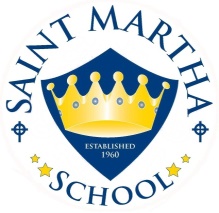 March 22, 2020Dear Parents/ Guardians,On March 20th we received an important message from Paul Escala, Superintendent of Los Angeles Archdiocese Department of Catholic Schools, regarding March 19th statement from Governor Gavin Newsom. Since March 17th your children have been at home working on their packets and technology devices. I would like to express my gratitude to all the teachers for their efforts to reaching out to the children by guided video conference instructions and assignments.  Thank you for working collaboratively and sharing your knowledge.  Thank you for your response to these challenging times. Fr. Thomas and I are very grateful for your continued efforts to address the demands or our current reality.Also, I would like to commend you, parents, for your great effort and commitment to collaborating and transitioning with us to remote learning and to accommodating to this new and unexpected situation by partnering with us as the primary educators. “St. Martha School acknowledges and respects that parents are the primary educators of their children.” (St. Martha School Philosophy) Last but not least, thank you to all of you, “students”, for your participation and daily efforts to work hard and punctual to your instructions and assignments. St. Martha School is empty without you here. Your presence among us is missing- no playing, no noises, no phone calls, no smiles, no talking, no…, but guess what? God is everywhere and is among us, the center of our lives, and taking care of us, and loving us all. May He reign in our hearts, our families, and our world.On my second letter dated March 16th, I expressed to you the directions on where and when to drop off the child/ren’s work. This was suspended do to the State, and Archdiocese recommendations. Teachers will average all the complete grades collected up to March 23rd. We are continuing to implement and find ways to communicate through video conferences, online programs, etcetera. All teachers did not set up their class instructions schedules with the students yet, but they will do so this coming week. Thank you for your understanding.On behalf of St. Martha School Administration and Faculty know that we are, and we will continue to be helping and supporting you.Continued prayers and gratitude,Sister Maria Carmen Fernandez- Aldudo